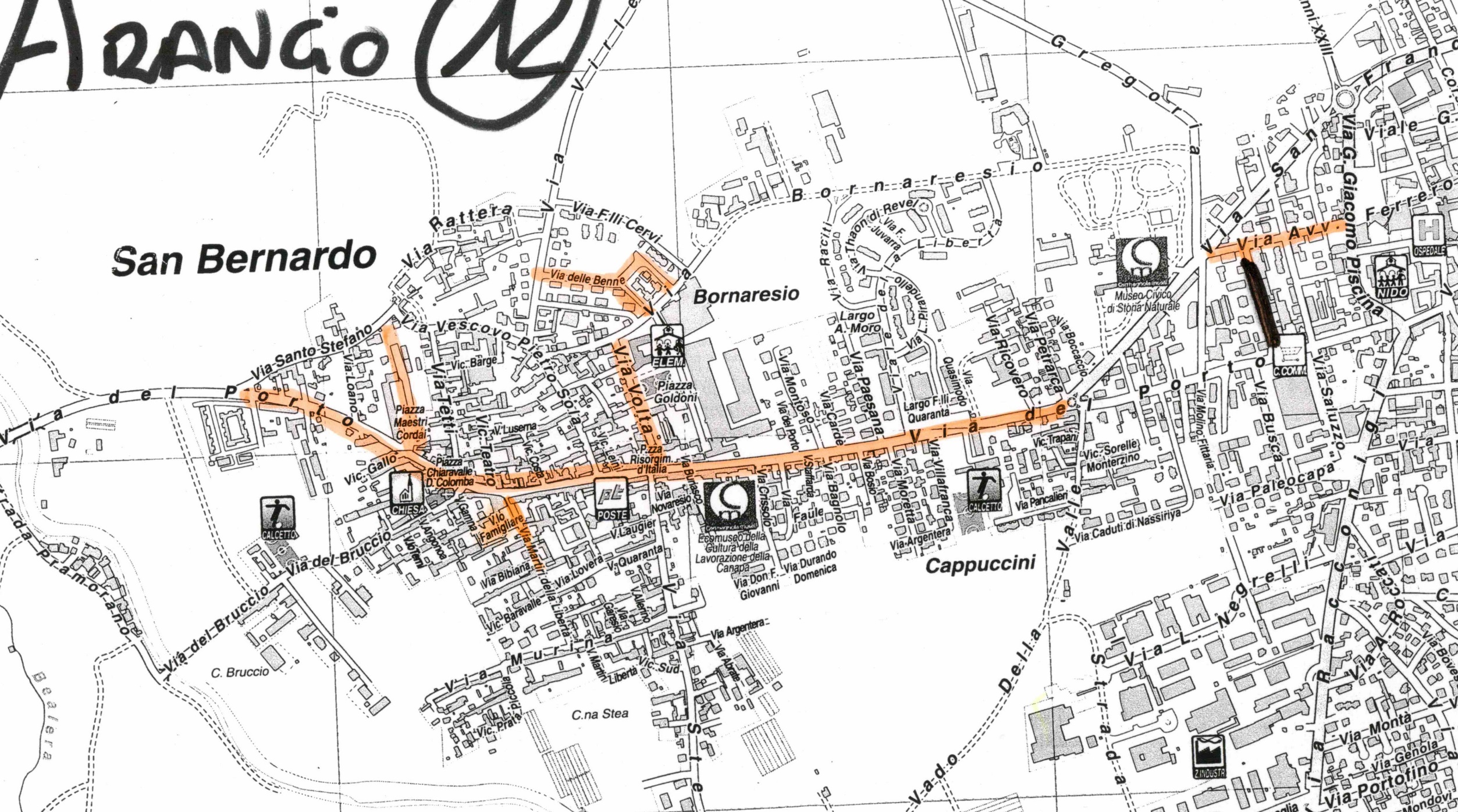 SPAZZAMENTO MANUALEAREA ARANCIONE ZONA 6 - BSPAZZAMENTO MANUALEAREA ARANCIONE ZONA 6 - BSPAZZAMENTO MANUALEAREA ARANCIONE ZONA 6 - BSPAZZAMENTO MANUALEAREA ARANCIONE ZONA 6 - BSPAZZAMENTO MANUALEAREA ARANCIONE ZONA 6 - BSPAZZAMENTO MANUALEAREA ARANCIONE ZONA 6 - B52/arancione Lunghezza ZONA 12P.za Risorgimento52/arancione             42,23          1,00 Piazza Maestri Cordai52/arancione             40,65          1,00 Piazza Maestri Cordai52/arancione           192,22          1,00 Piazza Maestri Cordai52/arancione             34,26          1,00 Piazza Maestri Cordai52/arancione           126,80          1,00 Via Avv. Ferrero52/arancione           256,15          1,00 Via del Porto52/arancione           256,64          1,00 Via del Porto52/arancione           257,74          1,00 Via del Porto52/arancione           257,15          1,00 Via del Porto52/arancione           257,78          1,00 Via del Porto52/arancione           258,31          1,00 Via delle Benne52/arancione           285,79          1,00 Via delle Benne52/arancione             75,51          1,00 Via Martiri della Libertà52/arancione             89,10          1,00 Via Volta52/arancione           234,44          1,00 Vicolo Famigliare52/arancione             41,55          1,00 